Zadávací dokumentace na veřejnou zakázku malého rozsahu „Dopravní automobil pro JSDH Dlouhoňovice“Projekt bude spolufinancován z prostředků Ministerstva vnitra ČR a Pardubického kraje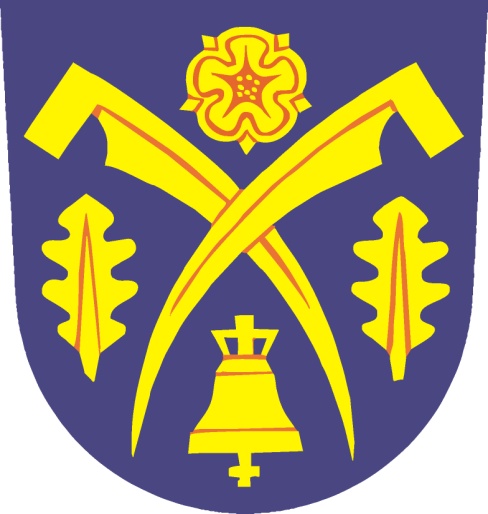 Zadavatel:Obec DlouhoňoviceŠkolská 71, 564 01 DlouhoňovicePreambuleTato zadávací dokumentace je vypracována jako podklad pro podání nabídek uchazečů. Podáním nabídky v zadávacím řízení přijímá uchazeč plně a bez výhrad zadávací podmínky včetně všech příloh a případných dodatků k těmto zadávacím podmínkám. Předpokládá se, že uchazeč před podáním nabídky pečlivě prostuduje všechny pokyny, formuláře, termíny a specifikace obsažené v zadávacích podmínkách a bude se jimi řídit. Pokud uchazeč neposkytne včas všechny požadované informace a dokumentaci, nebo pokud jeho nabídky nebude v každém ohledu odpovídat zadávacím podmínkám, může to mít za důsledek vyřazení nabídky a následné vyloučení uchazeče ze zadávacího řízení.Zadavatel nemůže vzít v úvahu žádnou výhradu uchazeče k zadávacím podmínkám obsaženou v nabídce; jakákoliv výhrada znamená vyřazení nabídky a vyloučení uchazeče ze zadávacího řízení.Zadavatel zpracoval tuto zadávací dokumentaci podle svých nejlepších znalostí a zkušeností z oblasti zadávání veřejných zakázek s cílem zajistit transparentní, nediskriminační a hospodárné zadání zakázky.Zadavatel upozorňuje uchazeče na skutečnost, že zadávací dokumentace je souhrnem požadavků zadavatele a nikoliv konečným souhrnem veškerých požadavků vyplývajících z obecně platných norem. Uchazeč se tak musí při zpracování nabídky vždy řídit nejen požadavky obsaženými v zadávací dokumentaci, ale též ustanoveními příslušných obecně závazných norem, zejména zákonem o veřejných zakázkách.Je-li v zadávacích podmínkách, zejména v technických specifikacích, uveden odkaz na konkrétní výrobek, materiál, technologii, specifické označení, příp. na obchodní firmu atd., má za to, že se jedná o vymezení minimálních požadovaných standardů výrobku, technologie či materiálu. Identifikace zadavateleNázev zadavatele:	Obec DlouhoňoviceIČ zadavatele:	00580899Sídlo zadavatele:	Školská 71, 564 01 DlouhoňoviceOsoba oprávněná jednat za zadavatele:	Petr Nun, starosta obceKontaktní osobapro organizaci výběrového řízení:	Petr NunTelefon:	+420 465 614 791; +420 724 186 254E-mail:	starosta@dlouhonovice.czKontaktní osobapro technické záležitosti:	David SilberTelefon:	+ 420 777 296 689E-mail:	d.silber@seznam.czVymezení předmětu veřejné zakázkyPředmět veřejné zakázkyPředmětem veřejné zakázky je dodávka dopravního automobilu pro jednotku sboru dobrovolných hasičů Dlouhoňovice v rozsahu technických podmínek, které jsou uvedeny v příloze č. 1 zadávací dokumentace a v příloze č.2. Předmět zakázky musí splňovat normy podle právních předpisů EU a technické parametry musí odpovídat normám EN.Předpokládaná hodnota veřejné zakázky je 1 100 000 Kč bez DPH.Klasifikace předmětu dle nařízení Evropského parlamentu a Rady (ES) č. 2195/2002 a nařízení Komise č. 2151/2003Doba a místo plnění veřejné zakázkyDoba plnění:		Do 10. 12. 2019Místo plnění:		DlouhoňoviceKritéria pro hodnocení nabídekPodané nabídky budou hodnoceny podle kritéria nejnižší nabídkové ceny v Kč bez DPH.Kvalifikační předpokladyProkázání splnění kvalifikace podle požadavků zadavatele: Splněním kvalifikace se rozumí:splnění základních kvalifikačních předpokladů splnění profesních kvalifikačních předpokladů Základní způsobilostZákladní způsobilost splní dodavatel, který splňuje podmínky uvedené v § 74 odst. 1) až 3) zákona č. 134/2016 Sb., o zadávání veřejných zakázek (dále jen zákon o ZVZ). Dodavatelé předloží v rámci své nabídky k doložení splnění základní způsobilosti písemné čestné prohlášení ve smyslu § 74 odst. 1) až 3) zákona o ZVZ. Profesní způsobilostProfesní způsobilost ve vztahu k České republice splní dodavatel předložením výpisu z obchodního rejstříku nebo jiné obdobné evidence, pokud jiný právní předpis zápis do takové evidence vyžaduje.Zadavatel požaduje, aby dodavatel ke splnění profesní způsobilosti předložil doklad, že je oprávněn podnikat v rozsahu odpovídajícímu předmětu veřejné zakázky, a to oprávnění v rozsahu: Velkoobchod a maloobchod, případně jiné vhodné obdobné oprávnění (k doložení oprávnění k prodeji zboží).Splnění kvalifikačních předpokladů může uchazeč prokázat předložením čestného prohlášení, z jehož obsahu bude zřejmé, že dodavatel kvalifikační předpoklady požadované zadavatelem splňuje. Důsledek nesplnění kvalifikaceNesplní-li a nedoloží-li uchazeč kvalifikaci v požadovaném rozsahu, bude vyloučen z účasti v zadávacím řízení. Uchazeč, se kterým má být uzavřena smlouva, je povinen před jejím uzavřením předložit zadavateli originály nebo úředně ověřené kopie dokladů prokazujících splnění kvalifikace. Nesplnění této povinnosti se považuje za neposkytnutí součinnosti k uzavření smlouvy.Obchodní podmínkynávrh smlouvyUchazeč je povinen v nabídce předložit návrh smlouvy, která bude splňovat zadávací podmínky zadavatele. Návrh smlouvy musí dále plně respektovat ustanovení obecně závazných právních předpisů. Přílohu č. 3 této zadávací dokumentace tvoří závazné obchodní podmínky zadavatele, které zadavatel zpracoval ve formě vzorové Kupní smlouvy na plnění této veřejné zakázky. Zadavatel požaduje, aby uchazeči obchodní podmínky obligatorně v plném rozsahu akceptovali a zpracovali je jako návrh smlouvy, který předloží jako součást své nabídky. Podepsaný návrh smlouvy o dílo uchazeče nesmí obsahovat další ustanovení odlišná od obchodních podmínekNávrh smlouvy musí být ze strany uchazeče podepsán osobou oprávněnou jednat za uchazeče nebo osobou příslušně zmocněnou; originál nebo úředně ověřená kopie zmocnění musí být v takovém případě součástí nabídky uchazeče. Předložení nepodepsaného textu smlouvy není předložením návrhu této smlouvy. Nabídka uchazeče se tak stává neúplnou a zadavatel vyloučí takového uchazeče z další účasti na veřejné zakázce. V návrhu smlouvy je uchazeč povinen plně respektovat vedle níže uvedených obchodních podmínek také požadavky na způsob zpracování nabídkové ceny. Nedodržení obchodních podmínek může být důvodem k vyřazení uchazeče z další účasti v zadávacím řízení.termín realizace/dodáníUchazeč je povinen provést dodávku nejpozději do 30. 11. 2019. záruční dobaUchazeč prokáže splnění této obchodní podmínky zapracováním dále požadovaných údajů do návrhu smlouvy. Zadavatel požaduje níže uvedené záruční doby a jejich minimální délky:Záruka za jakost celého předmětu veřejné zakázky bude činit minimálně 24 měsíců. Záruční doba začíná běžet ode dne předání a převzetí zařízení. smluvní pokutaUchazeč prokáže splnění této obchodní podmínky zapracováním dále požadovaných údajů do návrhu smlouvy:Smluvní pokuta za prodlení s předáním zboží ve výši 3 000 Kč za každý započatý den prodlení. Smluvní pokuta za neodstranění vad a nedodělků v záruční době do 10 dnů od prokázaného obdržení reklamace zhotovitelem ve výši 1 000 Kč za každý započatý den prodlení a vadu.platební podmínkyPlatba bude provedena na základě fakturace po dodání předmětu zakázky. Nedílnou součástí faktury musí být předávací protokol Splatnost faktur je stanovena dohodou smluvních stran do 30ti dnů od doručení faktury objednateli. Platby budou provedeny převodem finančních prostředků na účet zhotovitele v termínu do 30 dnů po předání faktury objednateli. Termínem úhrady se rozumí den připsání peněžních prostředků na účet zhotovitelePlatby budou probíhat výhradně v Kč a rovněž veškeré cenové údaje budou v Kč.podmínky, při jejichž splnění je možno překročit výši nabídkové cenyUchazeč může do návrhu smlouvy zahrnout následující možnosti změny sjednané ceny: pokud po podpisu smlouvy a před termínem dokončení díla dojde ke změnám sazeb DPH;Kurzové rozdíly nejsou důvodem ke zvýšení/snížení ceny. způsob zpracování nabídkové cenyUchazeč stanoví nabídkovou cenu jako celkovou cenu za celé plnění veřejné zakázky včetně všech souvisejících činností. V této ceně musí být zahrnuty veškeré náklady nezbytné k plnění veřejné zakázky a tato cena bude stanovena jako „cena nejvýše přípustná“. Uchazeč odpovídá za úplnost specifikace veškerých činností souvisejících s plněním předmětu této veřejné zakázky při zpracování nabídkové ceny.Nabídková cena bude uvedena v Kč a to v členění - nabídková cena bez daně z přidané hodnoty (DPH), samostatně DPH s příslušnou sazbou a nabídková cena včetně DPH. Nabídková cena v tomto členění bude uvedena na krycím listu nabídky.Do návrhu smlouvy požaduje zadavatel zapracovat tato ustanovení:Objednatel si vyhrazuje právo odstoupit od smlouvy v případě nezískání státní dotace. V případě odstoupení od smlouvy z výše uvedeného důvodu nebude dodavatel po objednateli požadovat jakékoli finanční plnění za odstoupení od smlouvy.Objednatel si vyhrazuje možnost fyzické kontroly postupu přípravy dodávaného zboží minimálně 1x za 14 dní tak, aby nebyl ohrožen termín dodávky. Požadavky na obsahové členění a způsob zpracování nabídky a dokladů k prokázání splnění kvalifikaceZpůsob a forma zpracování nabídky a dokladů k prokázání kvalifikaceNabídku je uchazeč povinen podat písemně v originále (označeném „ORIGINÁL“) a jedné kopii (označené „KOPIE“) v souladu se zadávacími podmínkami, a to včetně požadovaného řazení nabídky a dokladů k prokázání splnění kvalifikace.Nabídka musí být společně s veškerými požadovanými doklady a přílohami svázány do jednoho svazku.Tento svazek musí být na první straně označen názvem svazku, názvem veřejné zakázky, obchodní firmou a sídlem uchazeče a údajem, zda se jedná o originál či kopii.Originály nebo úředně ověřené kopie dokladů vyžadovaných zadavatelem musí být zařazeny do svazku označeného jako „originál“, v kopii svazku postačí jejich neověřená kopie. V případě rozporů mezi originálem a kopií jednotlivých výtisků se považuje za rozhodný text originálního vyhotovení příslušného svazku.Veškeré doklady musí být zpracovány v českém jazyce a vytištěny kvalitním způsobem tak, aby byly dobře čitelné. Žádný doklad nesmí obsahovat opravy a přepisy, které by zadavatele mohly uvést v omyl.Každý svazek včetně veškerých příloh musí být dostatečným způsobem zajištěn proti manipulaci s jednotlivými listy, a to opatřením každého svazku takovými bezpečnostními prvky, které vyloučí možnost jejich neoprávněného nahrazení (např. provázek či přelepky opatřené podpisem uchazeče a jeho razítkem, popř. dalšími).Všechny listy každého ze svazků musí být očíslovány průběžnou číselnou řadou počínající číslem 1. Posledním listem každého svazku musí být podepsané prohlášení uchazeče, v němž uvede celkový počet všech listů ve svazku. Požadavky na jednotné uspořádání písemné nabídky a dokladů k prokázání splnění kvalifikace Uchazeč sestaví svazky nabídky a dokladů k splnění kvalifikace v níže vymezeném pořadí. identifikační údaje o uchazeči obsah svazkucenová nabídka doklady prokazující splnění základní způsobilosti doklady prokazující splnění profesní způsobilostipodepsaný návrh smlouvy splňující požadavky čl. 6 další doklady požadované v zadávací dokumentaci, pokud jsou potřeba (např. plná moc)prohlášení o počtu listůZpůsob a místo pro podání nabídekObálka obsahující nabídku bude doručena doporučeně poštou nebo osobním podáním na adresu Obec Dlouhoňovice, Školská 71, 564 01 Dlouhoňovice, a to nejpozději do konce lhůty stanovené pro podávání nabídek v oznámení o veřejné zakázce, tj. do 24. 7. 2019 do 16.00 hod. Uchazeč je povinen nabídku doručit v uzavřené obálce (balíku), která bude obsahovat svazek nabídky v originále a kopii. Obálka bude uzavřena, opatřena přelepkami s podpisem a razítkem uchazeče a zřetelně označena nápisem:NEOTVÍRAT – VEŘEJNÁ ZAKÁZKA „Dopravní automobil pro JSDH Dlouhoňovice“ Na obálce nabídky musí být uvedena adresa, na níž je možno nabídku vrátit. Zadavatel bude doručené nabídky evidovat a přidělí jim pořadové číslo. Otevírání obálek s nabídkamiOtevírání obálek proběhne dne 24. 7. 2018 v 16.30 hod. v sídle zadavatele Školská 71, 564 01 Dlouhoňovice, zasedací místnost. Otevírání obálek jsou oprávněni se účastnit kromě osob za zadavatele všichni uchazeči, kteří podali nabídku ve lhůtě pro podání nabídek; maximálně však dvě osoby za jednoho zájemce, které se prokáží plnou mocí, nejde-li o statutární orgán nebo člena statutárního orgánu zájemce.Požadavek zadavatele na poskytnutí jistotySložení jistoty zadavatel nepožaduje.Zadávací lhůtaZadavatel stanovuje konec zadávací lhůty dnem 31. 8. 2019. Všichni uchazeči jsou do okamžiku uplynutí této lhůty svými nabídkami vázáni. Práva zadavateleZadavatel si vyhrazuje právo ponechat si všechny obdržené nabídky, které byly řádně doručeny v rámci lhůty pro podávání nabídek.Zadavatel nebude uchazečům hradit žádné náklady spojené s účastí v zadávacím řízení. Tyto náklady nesou uchazeči sami.Zadavatel si vyhrazuje právo jednat o konečném znění smlouvy s výjimkou ustanovení, které byly předmětem hodnocení nabídky. Variantní řešeníZadavatel nepřipouští variantní řešení.V Dlouhoňovicích dne 1. 7. 2019					…………………………..				             Petr Nun			                    		  starosta obce Dlouhoňovice	Přílohu této zadávací dokumentace tvoří:Příloha č. 1 - Technické podmínky HZSPříloha č. 2 - Zpřesňující a doplňující požadavky obce DlouhoňovicePříloha č. 3 – Krycí list - vzorPříloha č. 4 – Návrh Kupní smlouvyNázevCPVMěrná jednotkaRozsahHasičská vozidla34144210-3kussouborČestné prohlášení a návrh smlouvy budou podepsány osobou oprávněnou jednat za uchazeče. V případě, že nabídku nebude podepisovat statutární orgán uchazeče, je nutno přiložit podepsanou a úředně ověřenou plnou moc k zastupování uchazeče.